Ensemble, agissons pour le logement 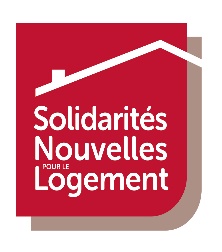 Oui je souhaite agir pour le logement : En donnant mensuellement la somme de  10 €    15 €    25 €    Autre montant : 	 €Dans ce cas, joindre le R.I.B. de votre compte en banque et ce bon daté et signé.Les prélèvements sont effectués le 10 du mois, et ils se poursuivent par tacite reconduction. En augmentant mon prélèvement mensuel de  3 €   10 €   15 €    Autre montant :	 € En donnant la somme de  40 €    70 €    120 €    250 €    Autre montant : 	 € Par virement sur le compte de SNL Yvelines             BIC : AGRIFRPP882IBAN : FR76 1820 6002 4265 0518 4413 587 en mettant dans le libellé  Don et vos prénom, nom et ville et en envoyant ce bon à collectedons@snl-yvelines.org ou par courrier au Siège à Montigny. Par chèque libellé à l’ordre de SNL Yvelines, à envoyer à l’adresse ci-dessus	 Par versement en ligne sur le site https://www.snl78.org/jedonne (à cliquer ou recopier sans espace dans la barre d’adresse)    N.B.  Un don de 120 € ne vous coûte que 30 €, (après la déduction fiscale sur l’impôt sur le revenu de 75% dans la limite de 1 000 € de don)En donnant ou prêtant, vous devenez membre bienfaiteur de l’association. Vous serez invité(e) à assister à l’assemblée générale annuelle, les rapports annuels vous seront adressés et vous recevrez « La Passerelle », notre bulletin d’information. Mes coordonnées	MERCI D’ECRIRE TRES LISIBLEMENT Madame  Monsieur    Nom*	 Prénom* 	Adresse* 	Code Postal*	 Ville*	Tél. (au moins un des deux*) portable	fixe	Courriel* 	 Groupe local : 	Signature *   	                                       Date *       /       / 2022Edition d’octobre 2022Bon de soutien      A retourner à :  Didier Le Masson, 4 allée du Pignon VertSt-Nom la Bretèche En prêtant la somme de : 	 € (1 000 € minimum)	Prêt sans intérêt, pour une durée renouvelable de 3 ans, donnant lieu à l’envoi d’une attestation de prêt.Avantage fiscal en 2022Votre don ouvre droit à une réduction d’impôt sur le revenu de 75 % de son montant dans la limite de 1 000 € et de 66 % au-delà, dans la limite de 20 % du montant de votre revenu imposable (au-delà, possibilité de report pendant 5 ans).Si votre don est fait par une entreprise, vous bénéficierez d’une réduction d’impôt sur les sociétés à hauteur de 60 % du montant de votre don, dans la limite de 20 000 € ou de 0,5 ‰ de votre chiffre d’affaires HT (au-delà, possibilité de report sur 5 ans).Données personnellesSNL ne diffuse ces informations qu’aux personnes chargées de la gestion de l’association et de ses membres.Conformément à la Loi Informatique et Libertés n°78-17 du 6 janvier 1978, vous disposez d’un droit d’accès, de modification, de suppression et d’opposition au traitement de vos données personnelles en écrivant à notre siège.*Vos coordonnées nous sont indispensables pour vous envoyer votre reçu fiscal.Si vous ne souhaitez pas recevoir d’informations générales de SNL Yvelines, merci de cocher cette case     